Спировский муниципальный округ с проектом тверская Карелия, включающим в себя бренд территории «OMA RANDA – край тверских карел» вошел в топ 100 лучших креативных практик оживления культурного наследия! 29 апреля 2022 года делегация Спировского муниципального округа в качестве спикеров приняла участие в Третьем Всероссийском фестивале культурных и туристических брендов "Живое наследие-мост в будущее" в г. Оренбурге, где обменивались практикой развития локальных культурных брендов. Мероприятие направлено на развитие этнотуризма, популяризации культуры тверских карел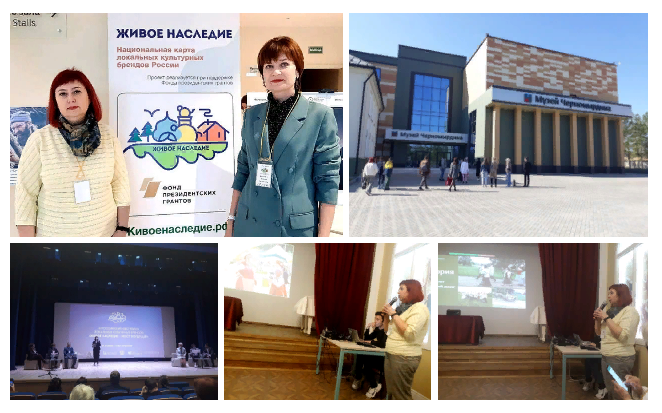 